○中学校における生徒会活動について記入してください。○中学校における生徒会活動について記入してください。○中学校における生徒会活動について記入してください。○中学校における生徒会活動について記入してください。学校名○○市立◇◇中学校または、学園○○市立◇◇中学校または、学園○○市立◇◇中学校または、学園Webﾍﾟｰｼﾞhttp://www.・・・・・・・・・・.htmhttp://www.・・・・・・・・・・.htmhttp://www.・・・・・・・・・・.htm特色のある生徒会活動（タイトル）とその紹介特色のある生徒会活動（タイトル）とその紹介特色のある生徒会活動（タイトル）とその紹介特色のある生徒会活動（タイトル）とその紹介○この活動は、昨年度の第１１回大阪府中学校生徒会サミットで「大阪からネットいじめをなくすために～大阪からいじめをなくすために大切にしたいこと～」の意見として出された以下の３つを踏まえ、どのような取組みを行いましたか。○この活動は、昨年度の第１１回大阪府中学校生徒会サミットで「大阪からネットいじめをなくすために～大阪からいじめをなくすために大切にしたいこと～」の意見として出された以下の３つを踏まえ、どのような取組みを行いましたか。○この活動は、昨年度の第１１回大阪府中学校生徒会サミットで「大阪からネットいじめをなくすために～大阪からいじめをなくすために大切にしたいこと～」の意見として出された以下の３つを踏まえ、どのような取組みを行いましたか。○この活動は、昨年度の第１１回大阪府中学校生徒会サミットで「大阪からネットいじめをなくすために～大阪からいじめをなくすために大切にしたいこと～」の意見として出された以下の３つを踏まえ、どのような取組みを行いましたか。・　周囲に流されず、行動に移すこと・　周囲に流されず、行動に移すこと・　周囲に流されず、行動に移すこと・　周囲に流されず、行動に移すこと・　相手のことを思い、尊重すること・　相手のことを思い、尊重すること・　相手のことを思い、尊重すること・　相手のことを思い、尊重すること・　自分で考え、自分を律すること・　自分で考え、自分を律すること・　自分で考え、自分を律すること・　自分で考え、自分を律すること○具体的な取組み内容○具体的な取組み内容○具体的な取組み内容○具体的な取組み内容「いじめ」をなくすために取り組んでいることがあれば記入してください。（実施していない場合または前項で特色のある取組みとして記載した場合については、児童会との交流や地域との交流、もしくは市町村で実施している生徒会サミットの取組み等）を記入してください。「いじめ」をなくすために取り組んでいることがあれば記入してください。（実施していない場合または前項で特色のある取組みとして記載した場合については、児童会との交流や地域との交流、もしくは市町村で実施している生徒会サミットの取組み等）を記入してください。「いじめ」をなくすために取り組んでいることがあれば記入してください。（実施していない場合または前項で特色のある取組みとして記載した場合については、児童会との交流や地域との交流、もしくは市町村で実施している生徒会サミットの取組み等）を記入してください。「いじめ」をなくすために取り組んでいることがあれば記入してください。（実施していない場合または前項で特色のある取組みとして記載した場合については、児童会との交流や地域との交流、もしくは市町村で実施している生徒会サミットの取組み等）を記入してください。○問い合わせ先について○問い合わせ先について○問い合わせ先について○問い合わせ先について（　　　　　）中学校（　　　　　）中学校連絡先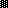 